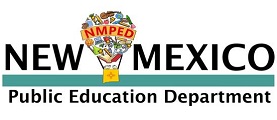 Initial Speech Language Pathologist, Pre K-12 License ChecklistDocuments Required:  Social Security number provided, (Copy of card needs to be provided, if social not placed on application)  Official sealed transcripts from all Universities/Colleges attended with degree(s) posted Verification of a Valid Speech Language Pathologist license issued by the New Mexico Speech Language Pathology & Audiology Board   Verification of a Valid Speech Language Pathologist Fellow license issued by the New Mexico Speech Language Pathology & Audiology Board   Verification of a Valid Speech Language Pathologist Apprentice license issued by the New Mexico Speech Language Pathology & Audiology BoardFor office use only: Email sent requesting:      
Comments:      Licensee’s Name:                                         File Number:                 Application Date:          Issue/Review Date:      Consultant’s Name: License Type:           901, 917, 918 901 SLP Issued Level 1: 3 year license issued         917 Clinical Fellow Issued Level 1: 1 year license issued (Can be renewed twice) 918 Apprentice Issued Level 1: 3 year license issued (Renewable for 2 additional years only w/proof of registration in master’s degree and current classes- Total of 5 years as an SLP Apprentice)    